APPENDIX5.1 Pastry Kitchen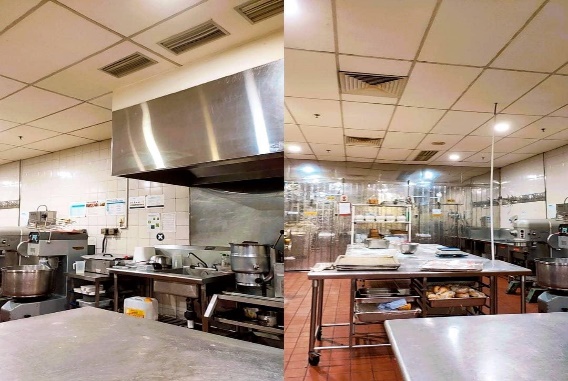 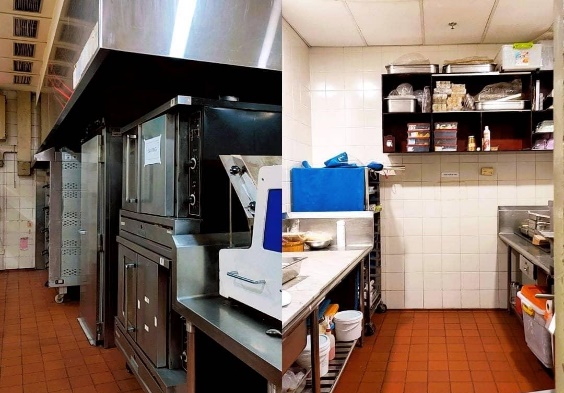 Picture 19. Pastry Kitchen (Personal Documentation, 2021)5.2 Schedule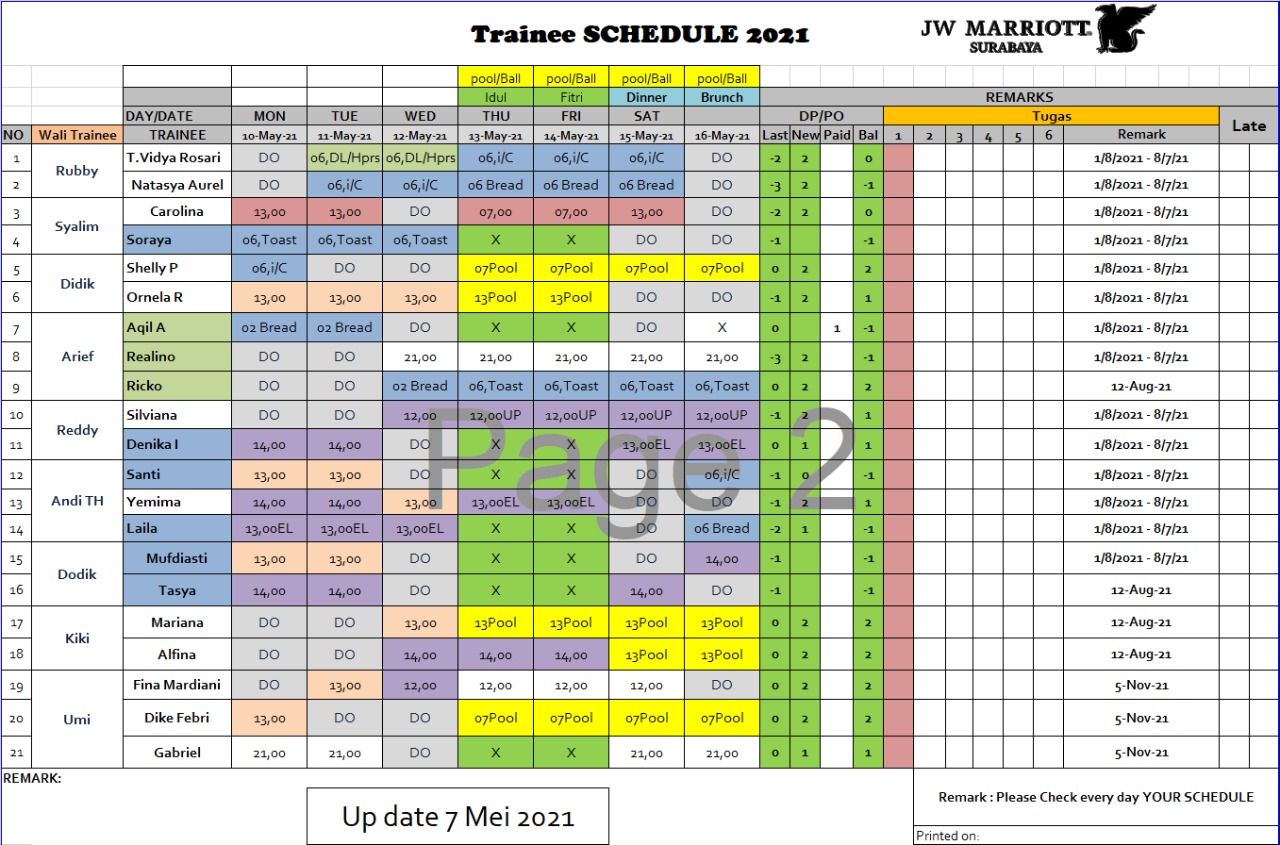 Picture 20. Schedule (Marriott, 2021)5.3 Banquet Event Order 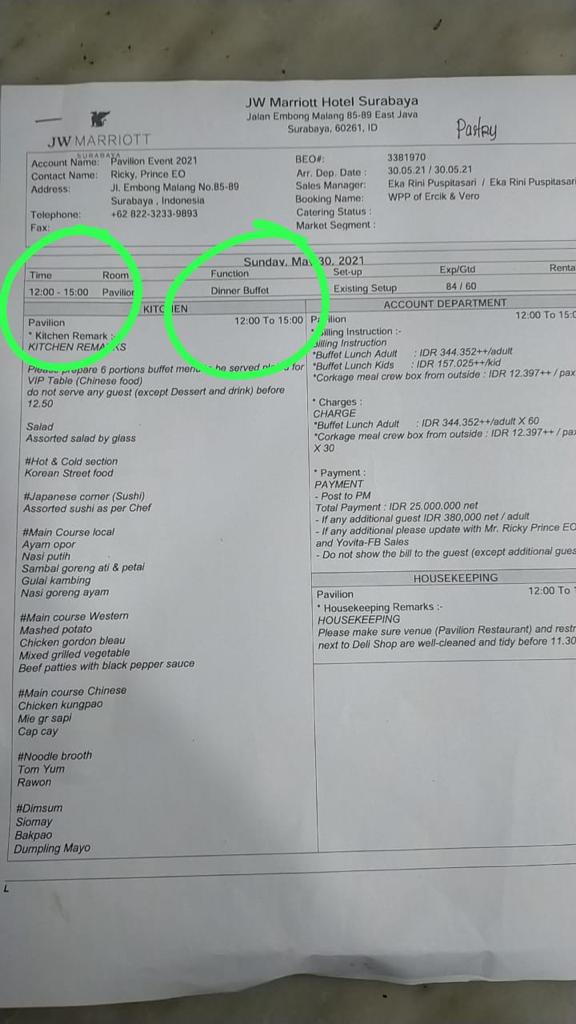 Picture 21. Banquet Event Order (Personal Documentation, 2021)5.4 Tasting Dessert for Banquet	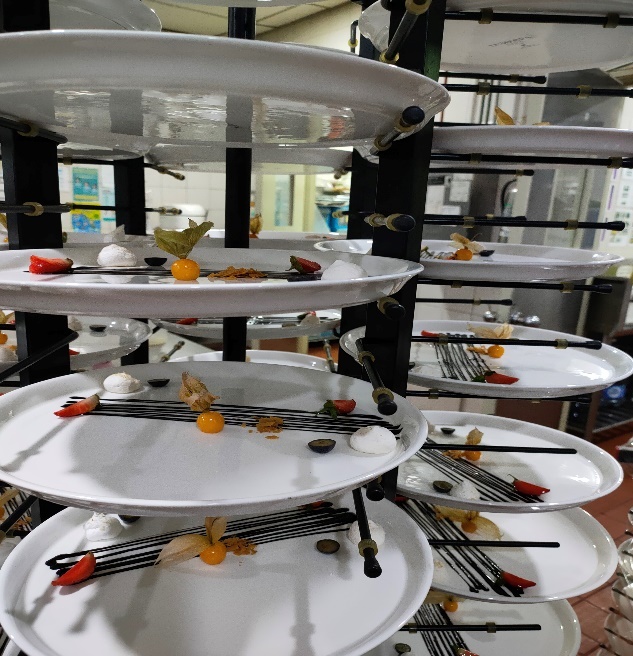 Picture 22. Tasting Dessert for Banquet (Personal Documentation, 2021)5.5 Pastry Set Up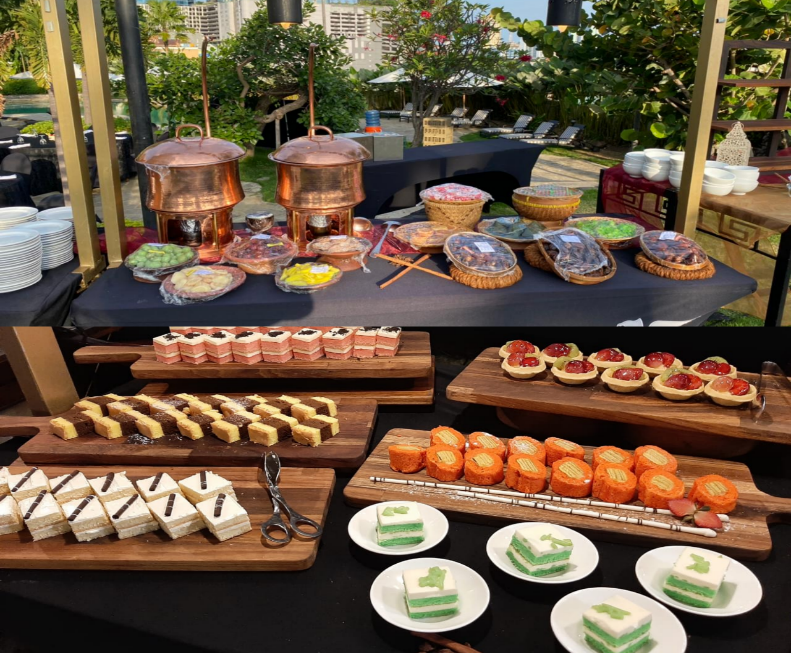 Picture 23. Ramadhan Pastry Set up (Personal Documentation, 2021)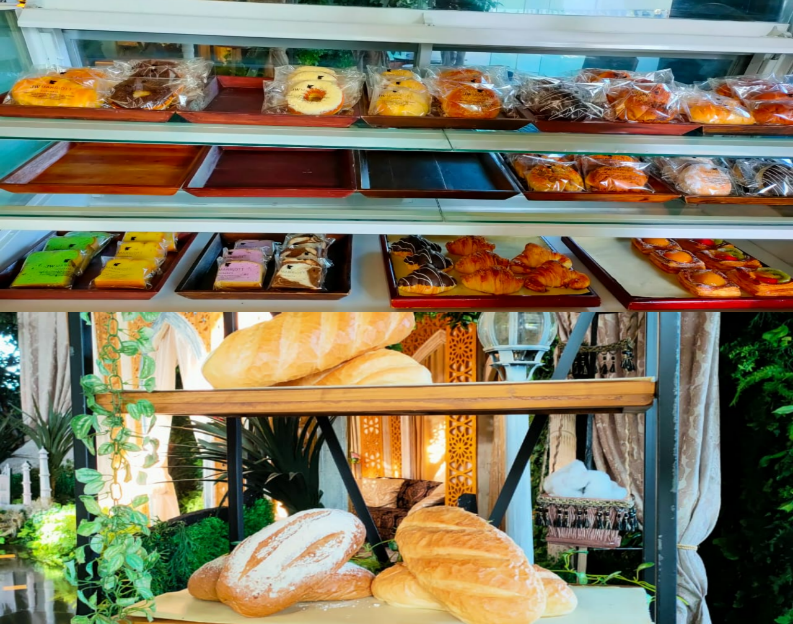 Picture 24. Deli Shop Pastry Set up (Personal Documentation, 2021)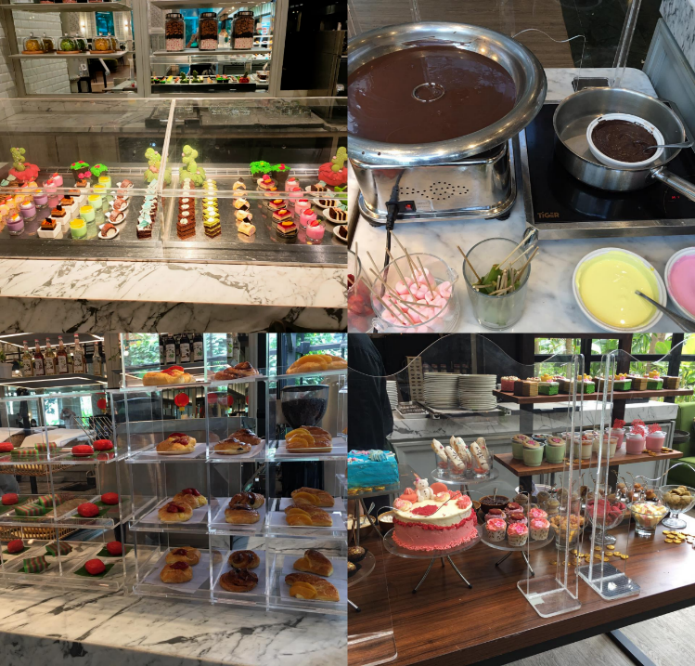 Picture 25. Brunch Pastry Set up (Personal Documentation, 2021)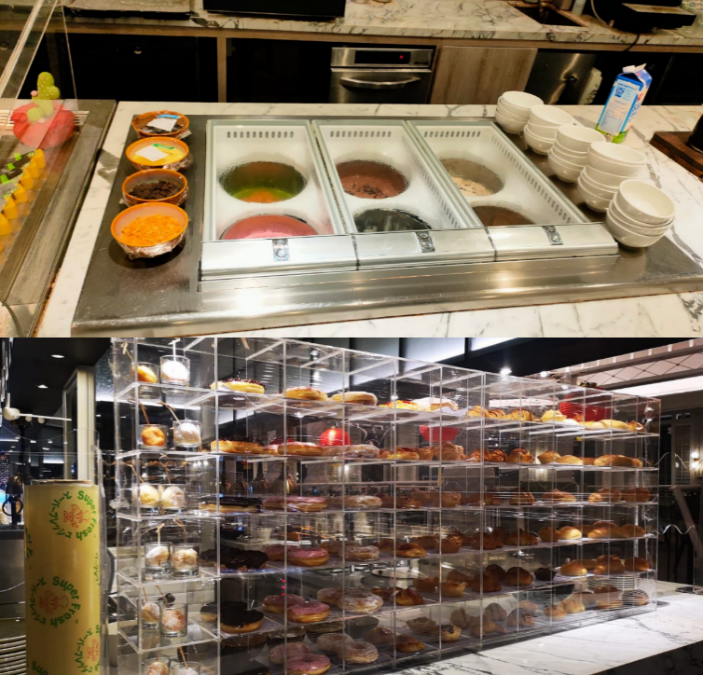 Picture 26. Breakfast Pastry Set up (Personal Documentation, 2021)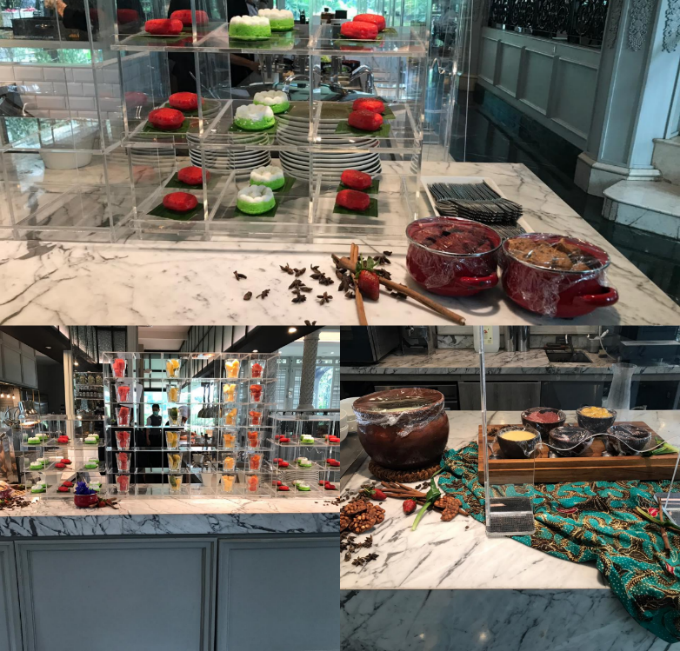 Picture 27. Local Pastry Set up (Personal Documentation, 2021)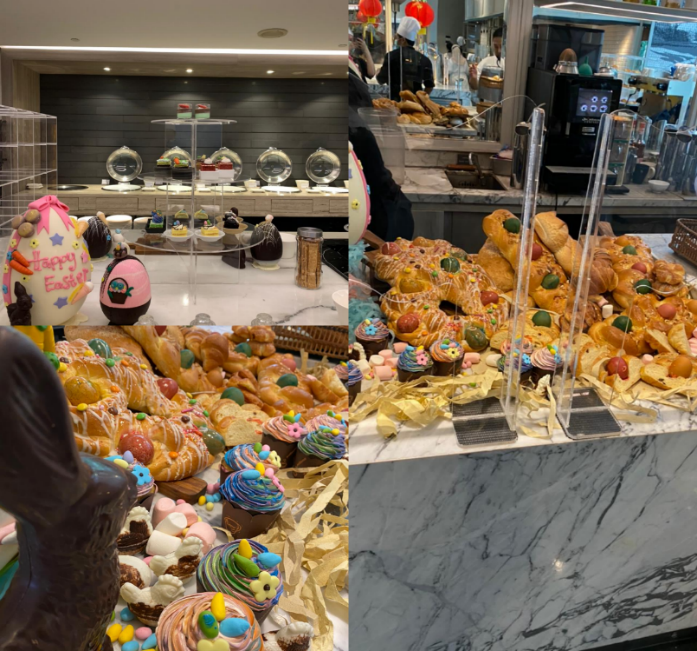 Picture 28. Easter Pastry Set up (Personal Documentation, 2021)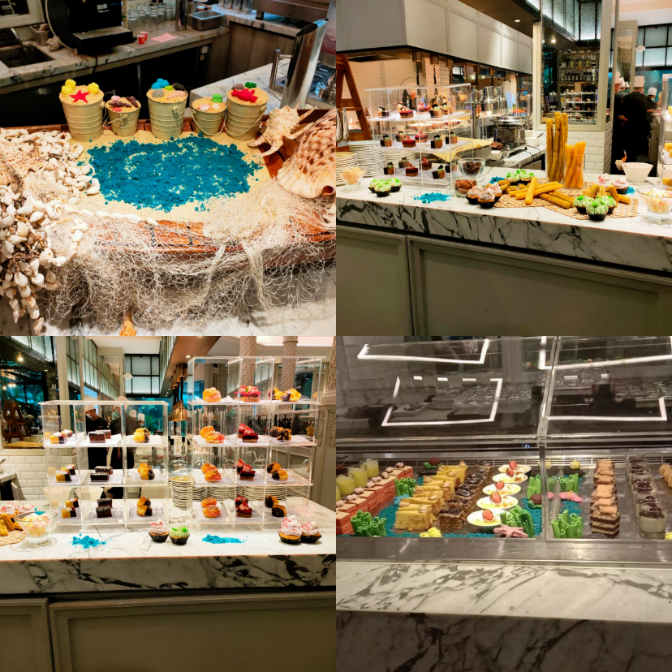 Picture 29. Seafood Pastry Set up (Personal Documentation, 2021)5.6 Photo with Pastry Team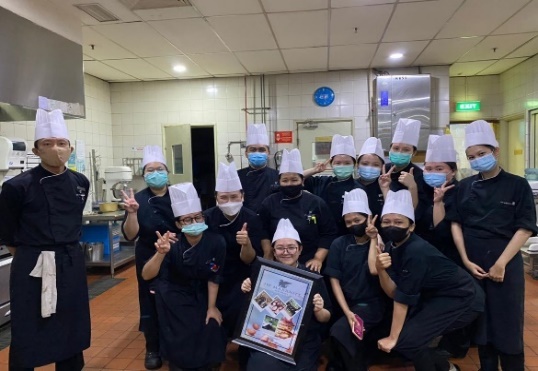 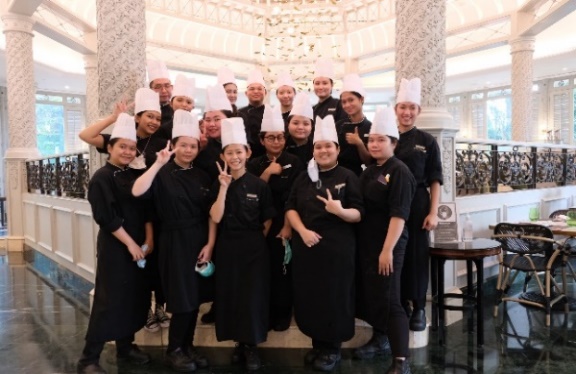 Picture 30. Pastry Team (Personal Documentation, 2021)REVISE FORM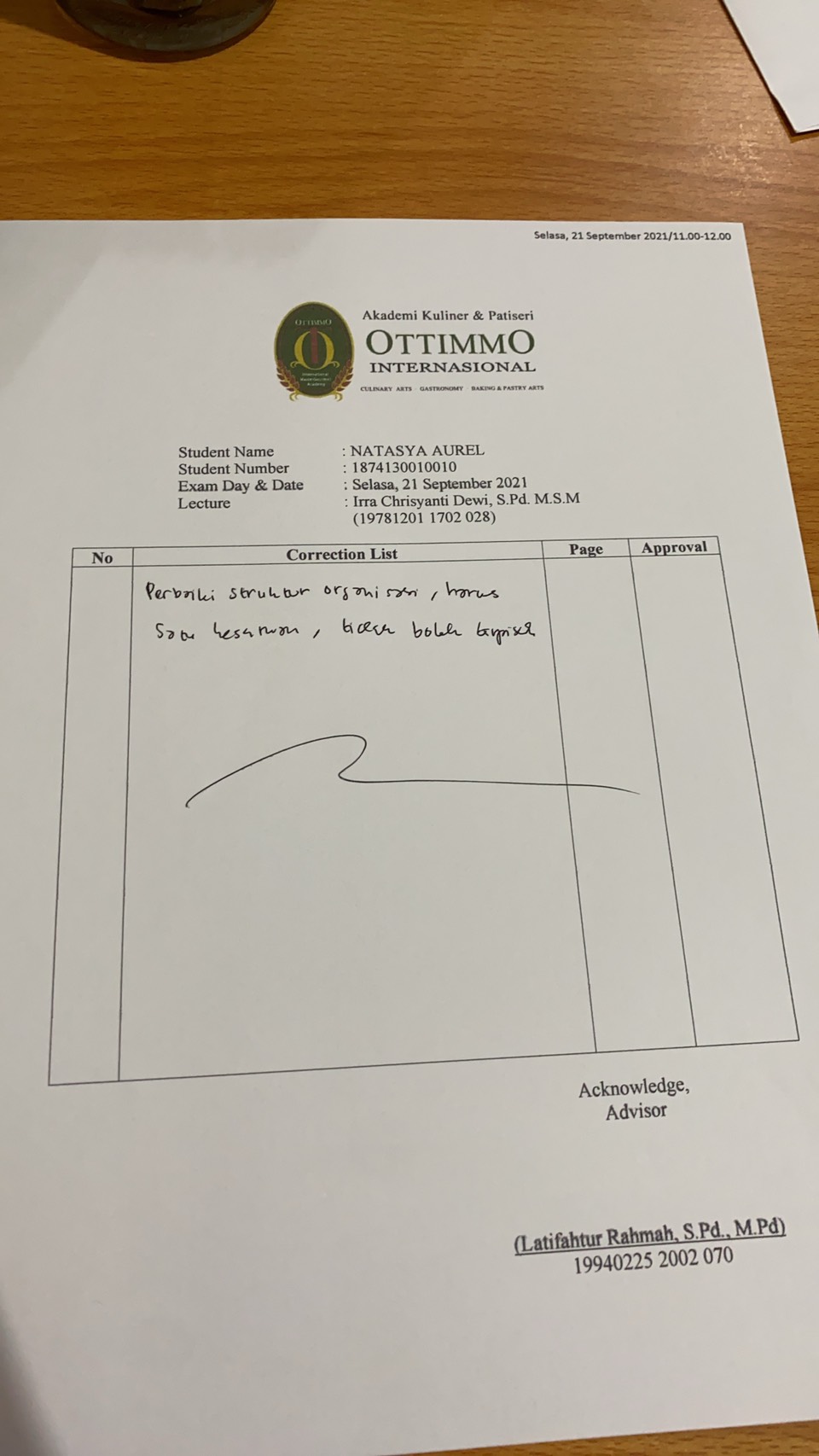 INTENSHIP CERTIFICATE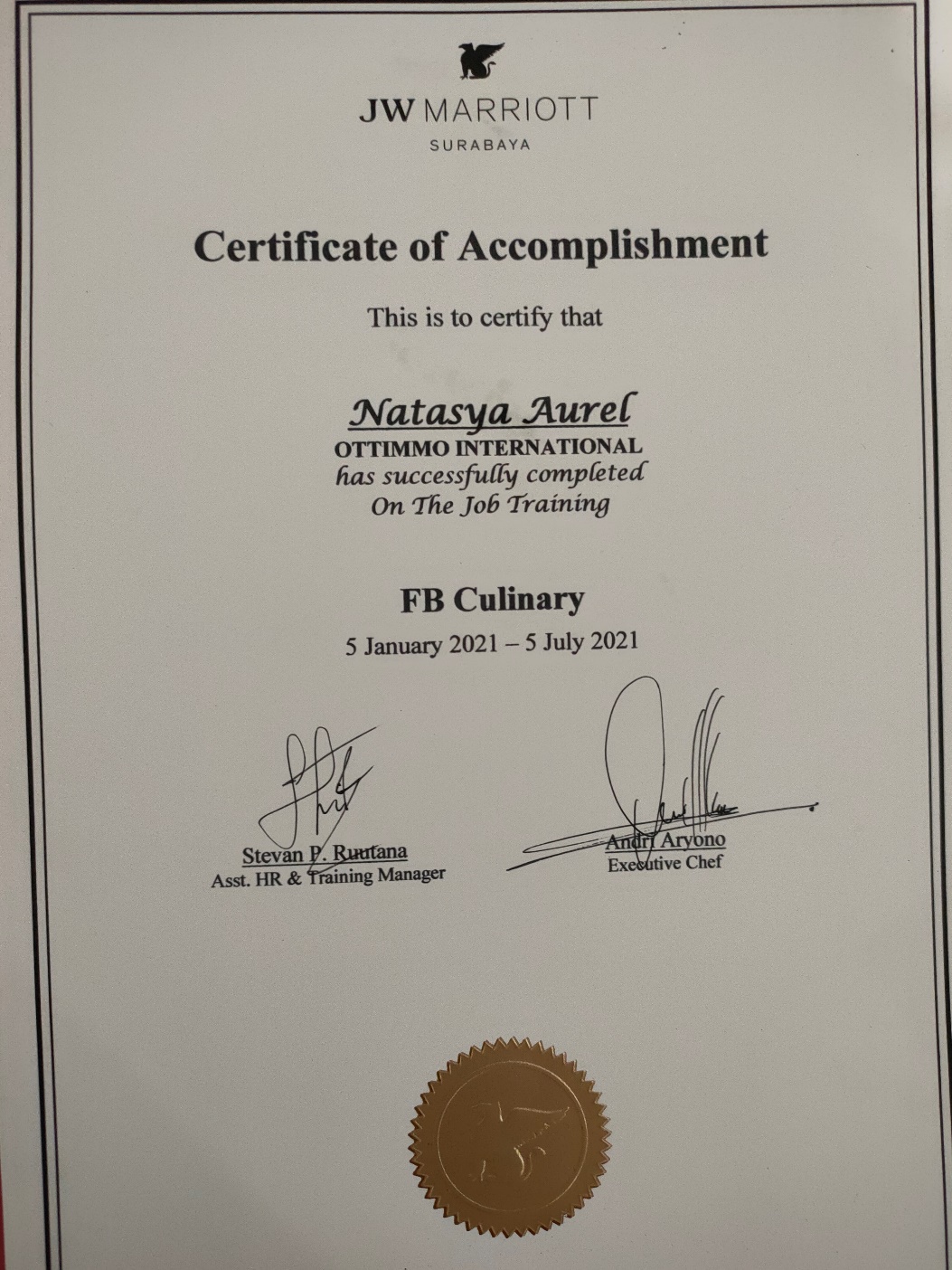 INTERNSHIP APPRAISAL FORM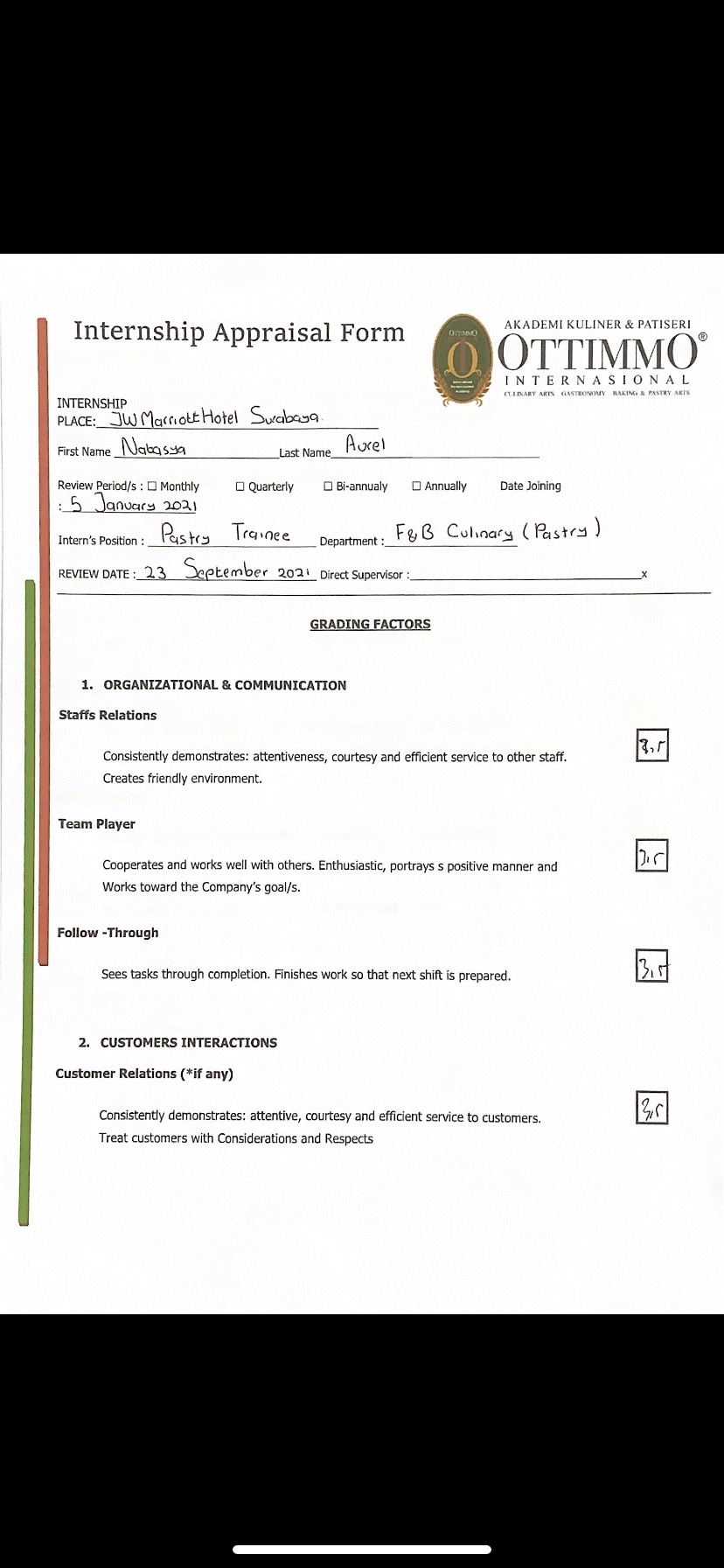 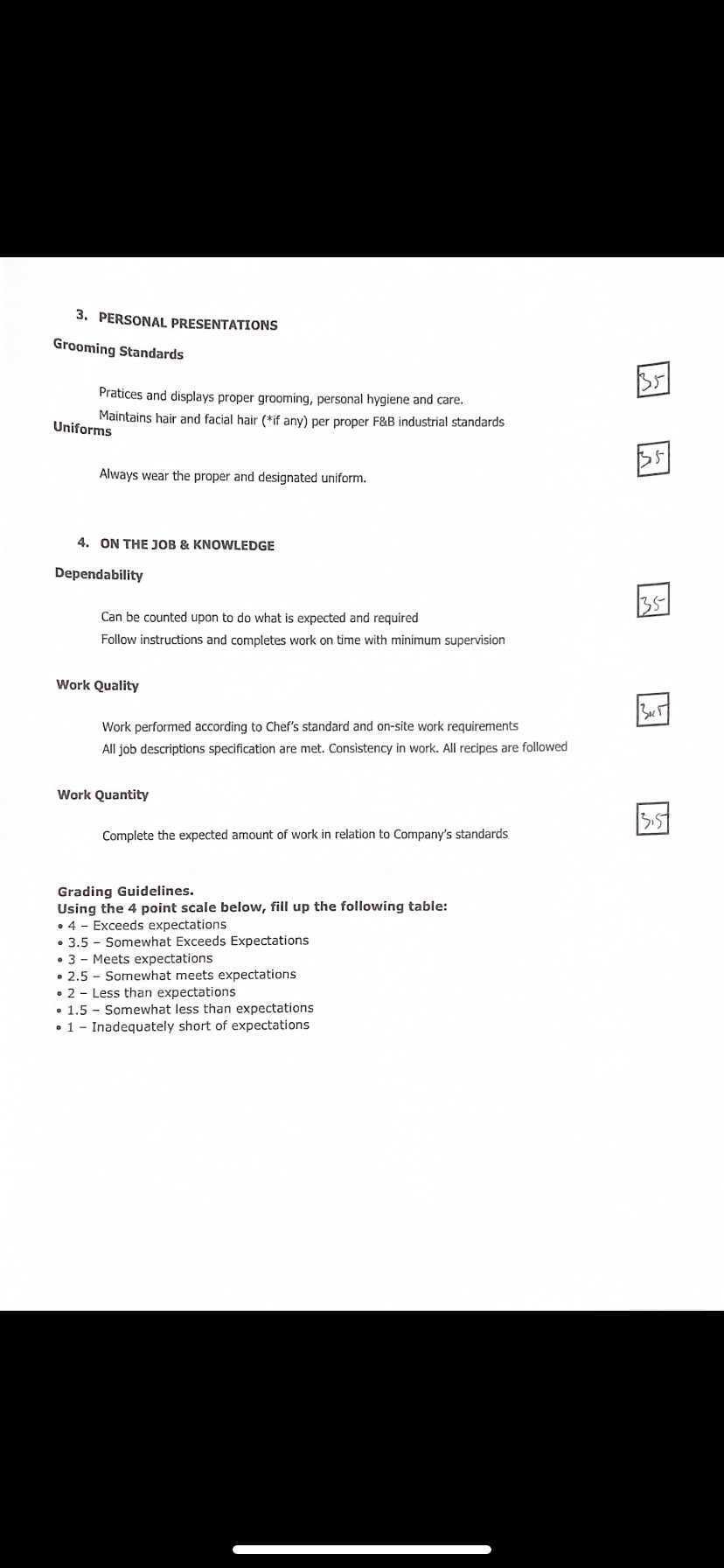 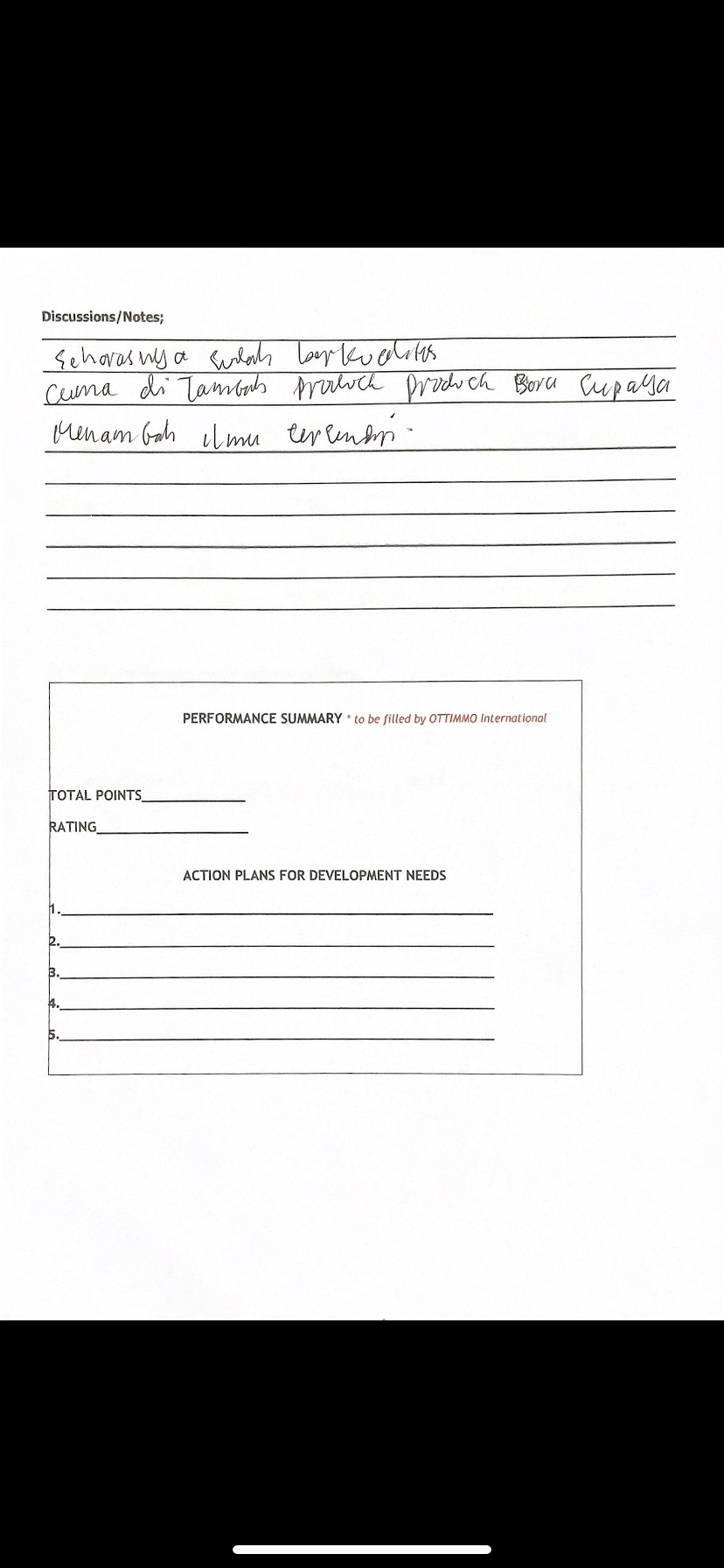 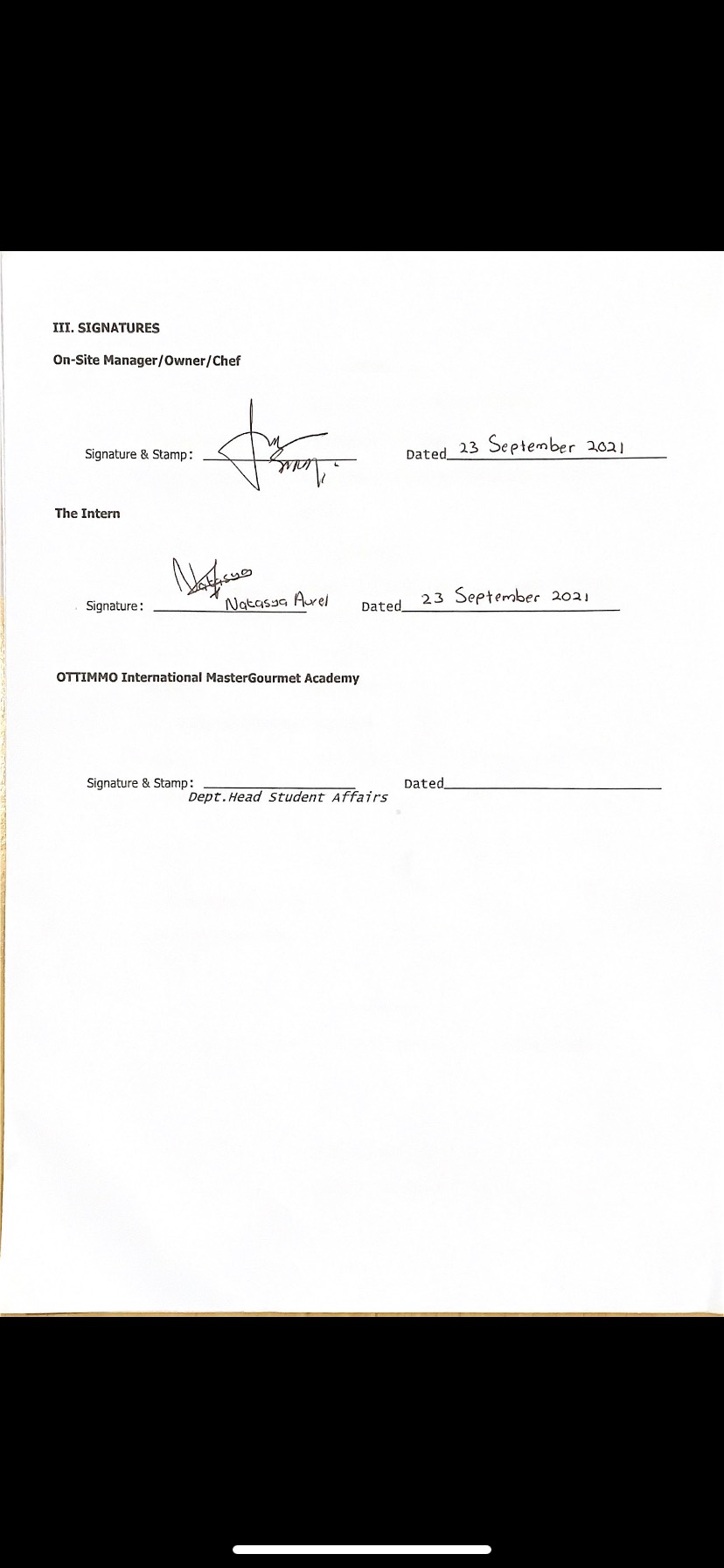 